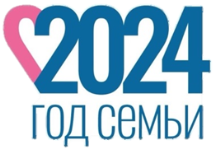 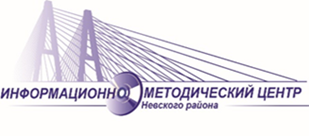 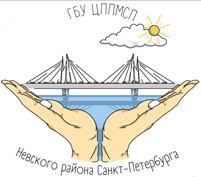 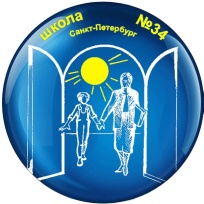 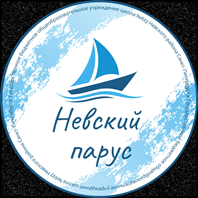 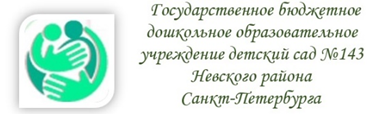 Районный семинар «Партнерство с родителями – калейдоскоп практик»(в рамках реализации проекта «Школа помощи» Программы развития системы образования Невского района Санкт-Петербурга)Дата проведения: 28.02.2024Время проведения: 15.00-16.30Место проведения: ГБУ ЦППМСП Невского района Санкт-Петербурга, ул. Новосёлов, дом 11, литер А, конференц-зал, 1 этажВремя                                Ход  мероприятия15.00- 15.15Регистрация участников семинара15.15-15.20Приветственное словоУльянова Ирина Анатольевна, к.п.н., директор ГБУ ЦППМСП Невского района Санкт-Петербурга15.20- 16.20Информационная часть:«Система взаимодействия с родителями обучающихся в условиях ЦППМСП» Трошина Елена Сергеевна, методист ГБУ ЦППМСП Невского района Санкт-Петербурга«Взаимодействие школы с законными представителями обучающихся с интеллектуальными нарушениями в рамках АООП: практический опыт»Григорьева С.В., методист ГБОУ школа №34 Невского района Санкт-ПетербургаНегуляева К.Г., педагог-психолог ГБОУ школа №34 Невского района Санкт-Петербурга«Дайджест как средство повышения информационной компетентности родителей/ законных представителей обучающихся» Пачкова Екатерина Евгеньевна, учитель-логопед ГБОУ школа №627 Невского района Санкт-Петербурга «Роль сообщества в социальной сети в процессе психолого-педагогического сопровождения родителей обучающихся с ОВЗ» Шпрынова Александра Юрьевна, учитель-дефектолог ГБОУ школа №627 Невского района Санкт-Петербурга«Проект «Школа для родителей». От идеи до воплощения»Васильева Анна Андреевна, педагог-психолог ГБДОУ детский сад №143 Невского района Санкт-Петербурга«Практический кейс «Как научиться понимать своего ребенка» Атапина В.В., учитель-логопед ГБУ ЦППМСП Невского района Санкт-ПетербургаЗавьялова М.Ю., учитель-логопед ГБУ ЦППМСП Невского района Санкт-Петербурга16.20- 16.30Закрытие мероприятия, подведение итогов